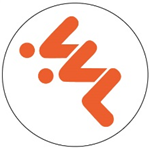 Billingham AmateurSwimming ClubLong Distance Meet10th April 2020ASANER Level 3Licence No: 3NE200538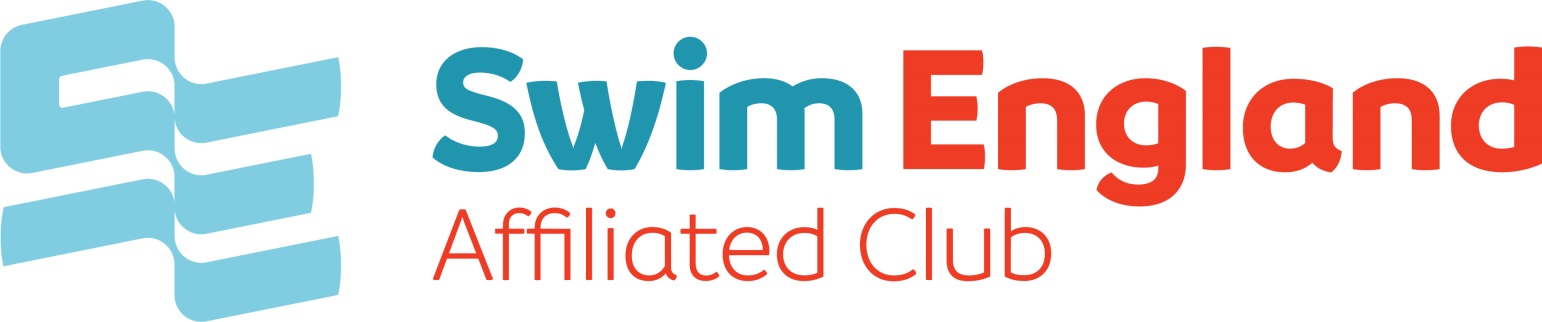 Meet InformationThe meet will be held under ASA law & technical rules licensed by the ASA.The Billingham Forum is a 6 lane, 25m pool with full Colorado electronic timing system.  Warm up / swim-down pool will be in operation. Coaches / team managers are responsible for ensuring that their swimmers use this facility for the purpose intended.Over-the-top starts may be used during the meet. Swimmers are requested to remain in the water until asked to leave the pool.The meet will use start sheets to facilitate flow. All entries and rejections will be posted on the Billingham ASC website.Coaches’ passes will be available at a cost of £10.00 each in advance, and will include admission to all sessions, programme, start lists, lunch and results sheets. Only pass holders, swimmers & officials will be allowed on poolside. Swimmers must wear footwear when leaving the pool area. No swimmers are allowed up to the spectator area other than via the main staircase.Billingham ASC cannot be held responsible for the loss or damage of spectators’ or competitors’ property. Competitors are advised to use the lockers in the changing area.The promoters reserve the right to refuse admission to any competitor or spectator.Meet ConditionsEntries will be accepted on a first come basis first served basis. It is hoped that by doing this we can accommodate as many entries as possible. The window will open on 8:00am 29th February 2020 and close at 6:00pm on Friday 21st March 2020.Events will be 800m and 1500m freestyle, and 400m IM. All events will be mixed boys & girls.Age as at 10th April 2020. Age Groups are 10yrs, 11yrs, 12yrs, 13yrs, 14yrs, 15yrs, & 16yrs and over. Entry fees are £7.50 per swim via electronic entry (include licence fee).Entries should be made using Sportsystems Entry Manager V2. The relevant Sportsystems entry file can be downloaded from the Billingham ASC website or by emailing galas@billinghamasc.co.ukEntries will be seeded slowest to fastest on submitted times. Entry times should normally have been achieved in the twelve months prior to the event, converted to short course. It is not essential that entry times have been achieved at a previous licensed open meet however, any submitted times must have been achieved at a club time trial / timed training session and represent a realistic time. Any entry submitted without a time will be rejected.A secondary strobe will not be in use during this meet.All entry withdrawal forms must be presented in the timing booth no later than 45 minutes before the start of each session.Heats will be seeded according to submitted entry times. All events are Heat Declared Winner.Medals will be made for to the first three in all age groups.Late entries / poolside entries will be at the discretion of the promoter.EventsQualifying TimesAll swimmers must not have swum faster than the below times regardless of age or gender and entries will be accepted on a first come first basis, but an entry time must be submitted.CLUB:	________________________________________________CONTACT NAME:	________________________________________________ADDRESS:	________________________________________________		________________________________________________		________________________________________________TELEPHONE NO.:	________________________________________________E-MAIL:	________________________________________________		FEMALE ENTRIES       	____ @ £7.50   _______		MALE ENTRIES		____ @ £7.50   _______		COACHES PASS       	____ @ £10.00 _______		TOTAL ENTRY FEE ENCLOSED £_____________Cheque payments should be made to Billingham A.S.C. and together with the payment summary, sent to:Mark Blackmore12 Ashville AvenueNortonStockton-on-TeesTS20 1PSOr alternatively a direct bank transfer can be made to Billingham A.S.C and confirmation emailed to galas@billinghamasc.co.uk Please quote your club as a reference.Sort code:	77-20-10Account: 	28726660Session 1: Session 1: Session 1: Friday 10th April 2020Friday 10th April 2020Friday 10th April 2020Warm up 9:15am / Start 10:00amWarm up 9:15am / Start 10:00amWarm up 9:15am / Start 10:00am101Boys & Girls1500m FreestyleSession 2: Session 2: Session 2: Friday 10th April 2020Friday 10th April 2020Friday 10th April 2020Warm up 12:30pm / Start 1:00pmWarm up 12:30pm / Start 1:00pmWarm up 12:30pm / Start 1:00pm201Boys & Girls800m Freestyle202Boys & Girls400m IM800m Free08:30.001500m Free16:30.00400m IM04:30.00